Mathematics- NumbersMathematics- NumbersMathematics- NumbersMathematics- NumbersMathematics- NumbersMathematics- NumbersMathematics- NumbersMathematics- NumbersMathematics- NumbersMathematics- NumbersResource A- Alphabet FlashcardsResource A- Alphabet FlashcardsResource A- Alphabet FlashcardsResource A- Alphabet FlashcardsResource A- Alphabet FlashcardsResource A- Alphabet FlashcardsResource B- Number Flashcards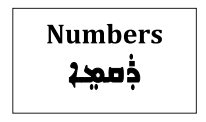 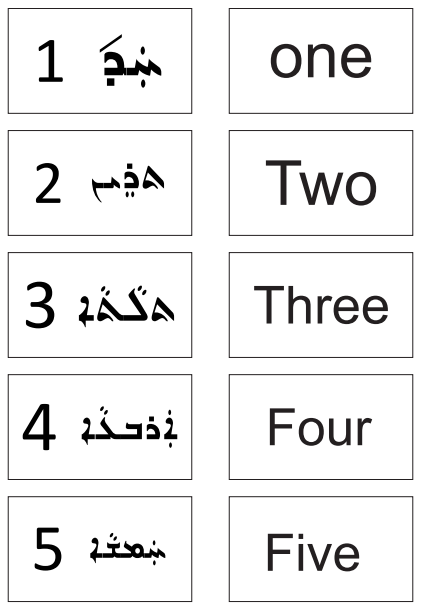 Resource B- Number Flashcards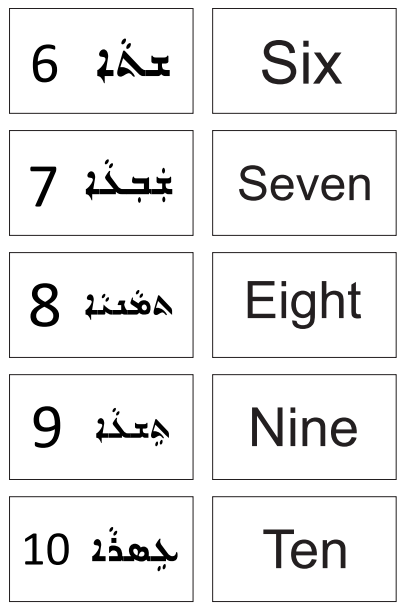 Resource B- Number Flashcards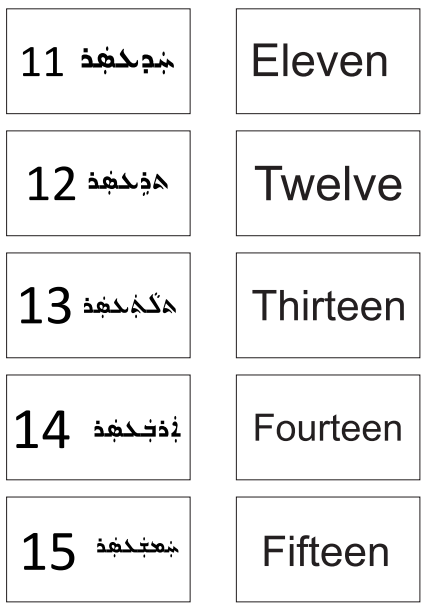 Resource B- Number Flashcards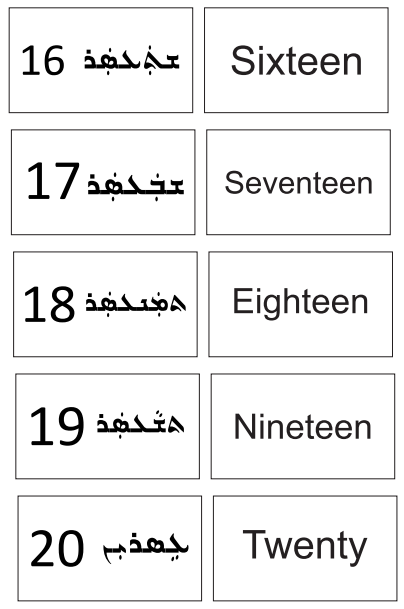 Resource C- 20 puzzle template worksheet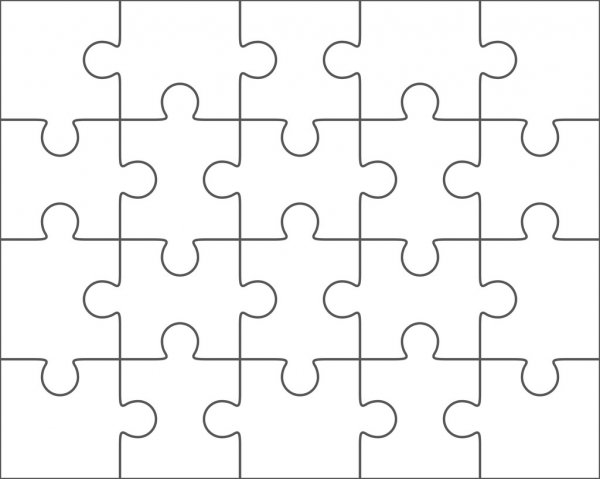 Resource D- Number Arrows worksheetResource E- Bingo Template Example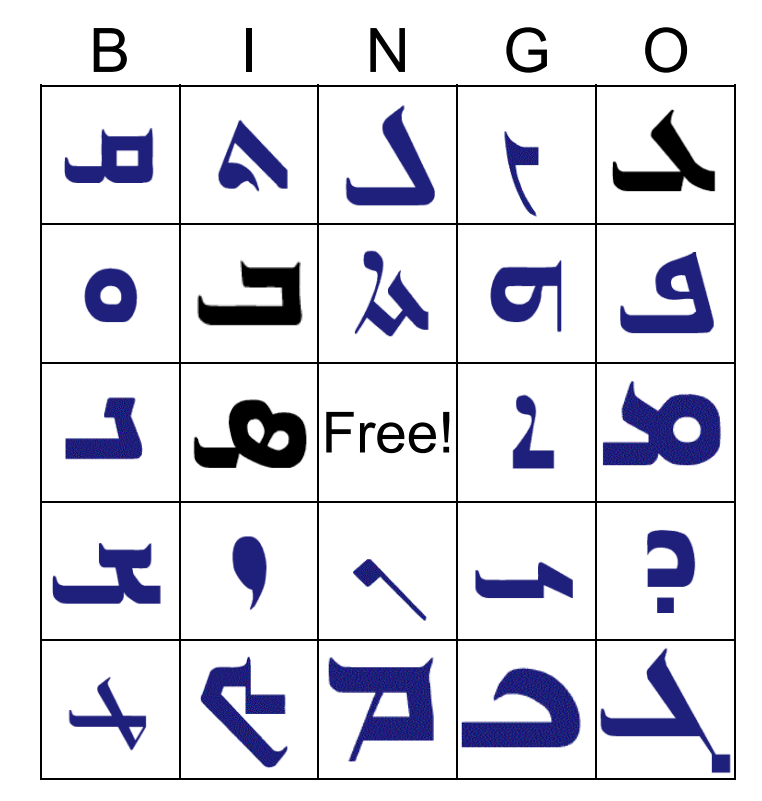 Resource F- Numbers Assessment WorksheetNumbers Assessment1-20Resource F- Numbers Assessment WorksheetNumbers Assessment1-50Resource F- Numbers Assessment WorksheetNumbers Assessment1-100.Stage: 1Unit Duration: 9 lessonsWeeks: 1 2 3 4 5 6 7 8 9 10Terms: 1 2 3 4Unit Description and OverviewAll students will develop the knowledge about numbers and how they are read and written. Students will also learn and use vocabulary from the Assyrian and Chaldean Language throughout the unit, which they can use in other lessons. Teaching and learning activities are designed to help students construct understanding for deeper learning. A variety of tasks will be included, both in theory and practice to ensure students get a mix of activities that cater to their needs. All students will develop the knowledge about numbers and how they are read and written. Students will also learn and use vocabulary from the Assyrian and Chaldean Language throughout the unit, which they can use in other lessons. Teaching and learning activities are designed to help students construct understanding for deeper learning. A variety of tasks will be included, both in theory and practice to ensure students get a mix of activities that cater to their needs. All students will develop the knowledge about numbers and how they are read and written. Students will also learn and use vocabulary from the Assyrian and Chaldean Language throughout the unit, which they can use in other lessons. Teaching and learning activities are designed to help students construct understanding for deeper learning. A variety of tasks will be included, both in theory and practice to ensure students get a mix of activities that cater to their needs. Lesson Overview 1. Identifying Numbers2. Numbers 1-103. Numbers 11-204. Sequencing Numbers5. Number Patterns 6. Counting in Collections7. Connecting Numbers8. Numbers Bingo9. Numbers Assessment(Lessons may take more than one week)1. Identifying Numbers2. Numbers 1-103. Numbers 11-204. Sequencing Numbers5. Number Patterns 6. Counting in Collections7. Connecting Numbers8. Numbers Bingo9. Numbers Assessment(Lessons may take more than one week)1. Identifying Numbers2. Numbers 1-103. Numbers 11-204. Sequencing Numbers5. Number Patterns 6. Counting in Collections7. Connecting Numbers8. Numbers Bingo9. Numbers Assessment(Lessons may take more than one week)OrganisationLessons are designed to ensure teachers lead learning and content and students have opportunities to listen and respond. This will ensure all students are active participants of their learning.All lessons will include:Learning Intentions, Success Criteria, Vocabulary and Language, Warm Up Activities, Modelled Teaching, Independent tasks, group tasks, partner tasks, Think/Pair/Share, technology use, warm up activities, reflection etc. Lessons are designed to ensure teachers lead learning and content and students have opportunities to listen and respond. This will ensure all students are active participants of their learning.All lessons will include:Learning Intentions, Success Criteria, Vocabulary and Language, Warm Up Activities, Modelled Teaching, Independent tasks, group tasks, partner tasks, Think/Pair/Share, technology use, warm up activities, reflection etc. Lessons are designed to ensure teachers lead learning and content and students have opportunities to listen and respond. This will ensure all students are active participants of their learning.All lessons will include:Learning Intentions, Success Criteria, Vocabulary and Language, Warm Up Activities, Modelled Teaching, Independent tasks, group tasks, partner tasks, Think/Pair/Share, technology use, warm up activities, reflection etc. Essential Questions How do I read numbers in Assyrian/Chaldean?How do I write numbers in Assyrian/Chaldean?What patterns do I notice in the numbers?How do I represent numbers?How do I read numbers in Assyrian/Chaldean?How do I write numbers in Assyrian/Chaldean?What patterns do I notice in the numbers?How do I represent numbers?How do I read numbers in Assyrian/Chaldean?How do I write numbers in Assyrian/Chaldean?What patterns do I notice in the numbers?How do I represent numbers?AssessmentTeachers have assessment opportunities before and after the unit to track progress. Students can number an empty template to show their understanding before the unit commences and after. The assessment for learning is ongoing. Teachers have assessment opportunities before and after the unit to track progress. Students can number an empty template to show their understanding before the unit commences and after. The assessment for learning is ongoing. Teachers have assessment opportunities before and after the unit to track progress. Students can number an empty template to show their understanding before the unit commences and after. The assessment for learning is ongoing. Technology and Useful WebsitesTeachers may use resources such as iPads and laptops to support students with their learning. Students should be exposed to a variety of songs, rhymes, books etc. to support their learning.Some websites that may be helpful for teachers to visit before and during the unit for support include: https://bingobaker.com/view/2287347 (Bingo)https://youtu.be/eOTEA5CzAX8 (Numbers in Assyrian)https://youtu.be/REfR0tiBzWo (Numbers Song in Assyrian)https://youtu.be/4-bKHR0A2ZM (Once I Caught a Fish Alive in Assyrian)https://youtu.be/v9pFCKI4V8c (Counting 1-10 in Assyrian)Teachers may use resources such as iPads and laptops to support students with their learning. Students should be exposed to a variety of songs, rhymes, books etc. to support their learning.Some websites that may be helpful for teachers to visit before and during the unit for support include: https://bingobaker.com/view/2287347 (Bingo)https://youtu.be/eOTEA5CzAX8 (Numbers in Assyrian)https://youtu.be/REfR0tiBzWo (Numbers Song in Assyrian)https://youtu.be/4-bKHR0A2ZM (Once I Caught a Fish Alive in Assyrian)https://youtu.be/v9pFCKI4V8c (Counting 1-10 in Assyrian)Teachers may use resources such as iPads and laptops to support students with their learning. Students should be exposed to a variety of songs, rhymes, books etc. to support their learning.Some websites that may be helpful for teachers to visit before and during the unit for support include: https://bingobaker.com/view/2287347 (Bingo)https://youtu.be/eOTEA5CzAX8 (Numbers in Assyrian)https://youtu.be/REfR0tiBzWo (Numbers Song in Assyrian)https://youtu.be/4-bKHR0A2ZM (Once I Caught a Fish Alive in Assyrian)https://youtu.be/v9pFCKI4V8c (Counting 1-10 in Assyrian)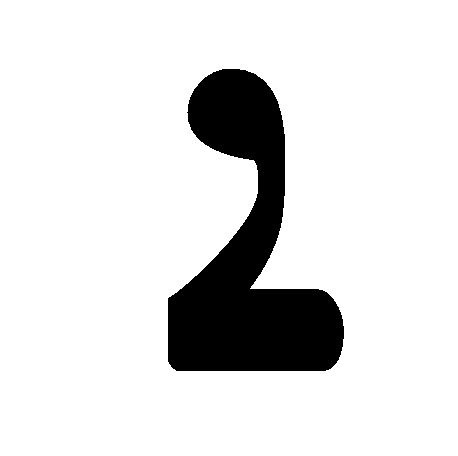 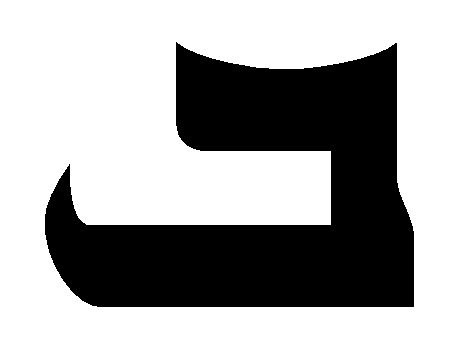 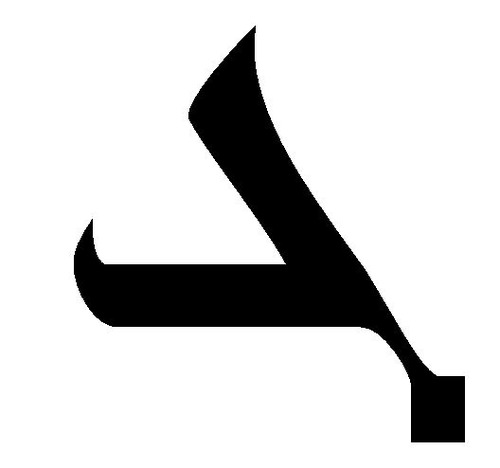 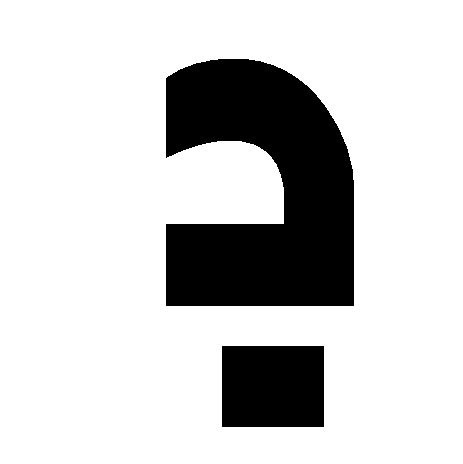 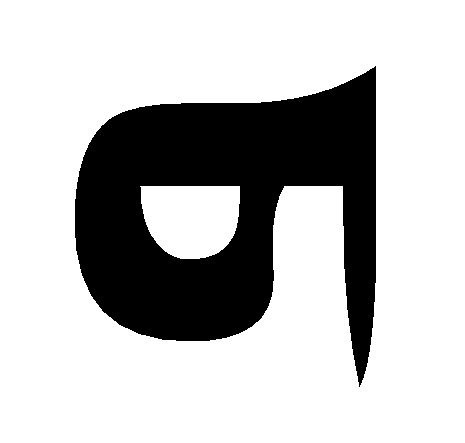 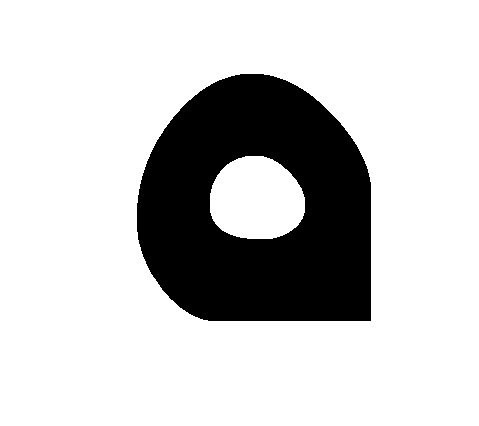 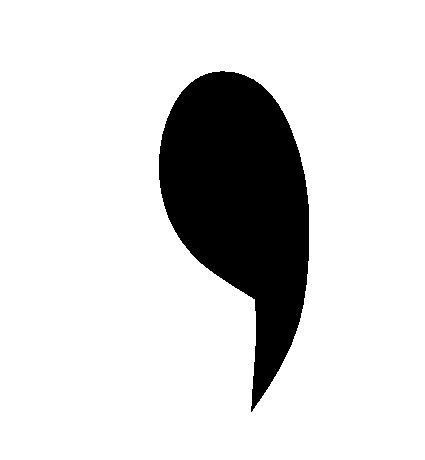 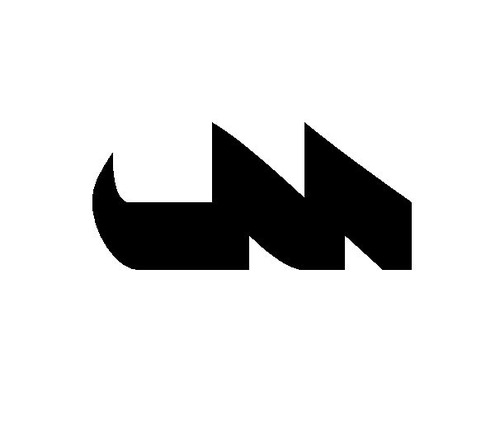 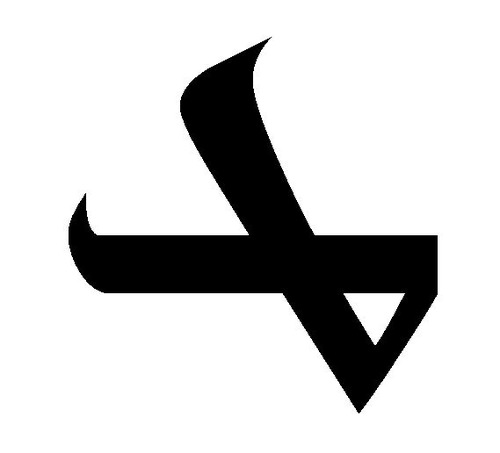 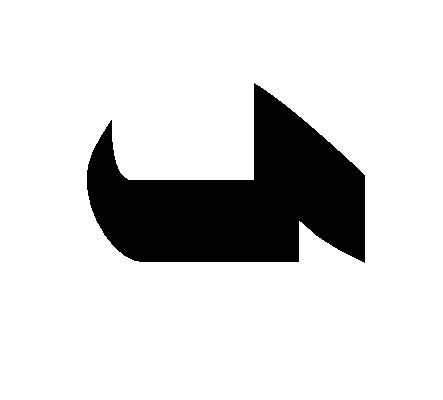 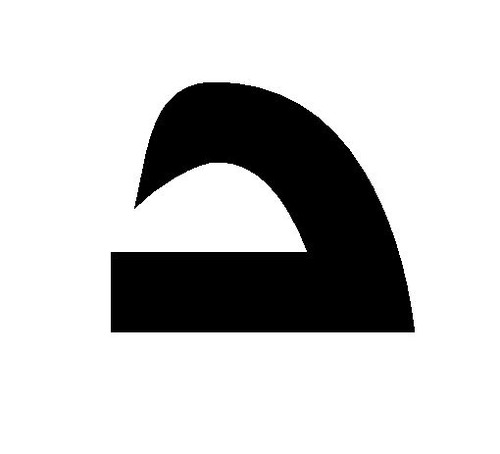 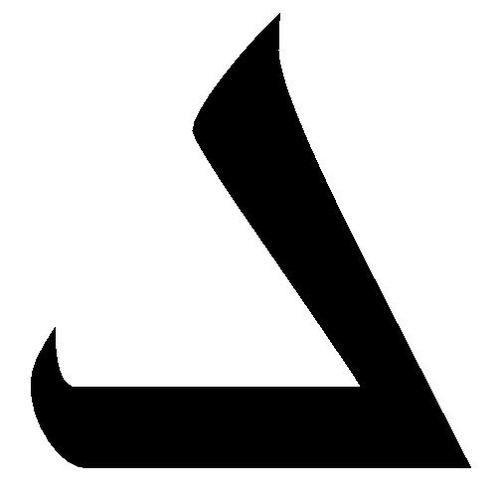 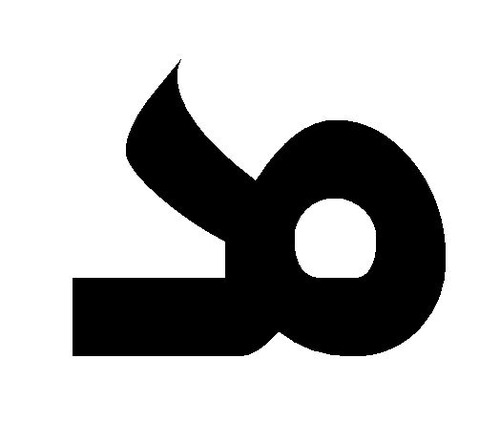 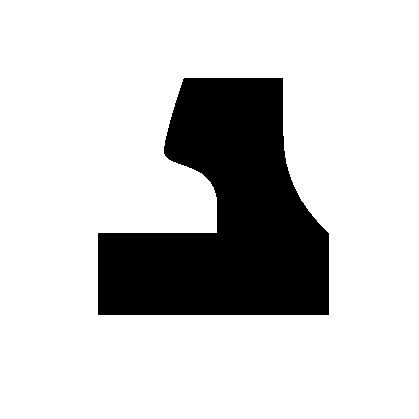 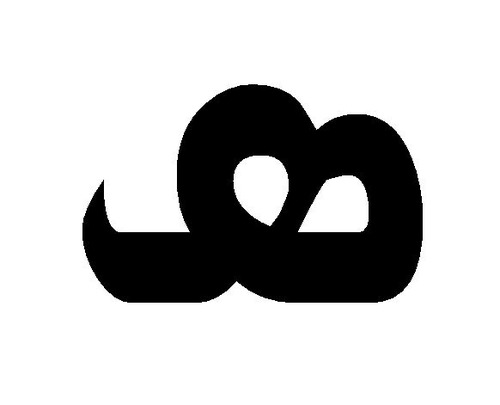 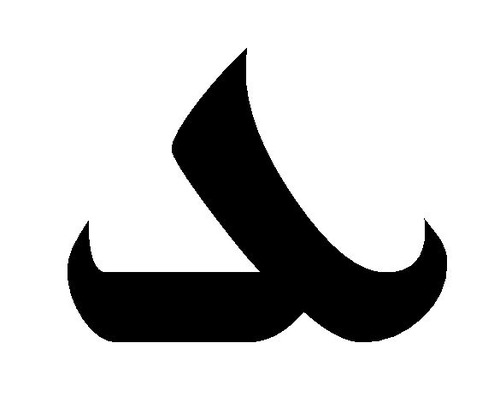 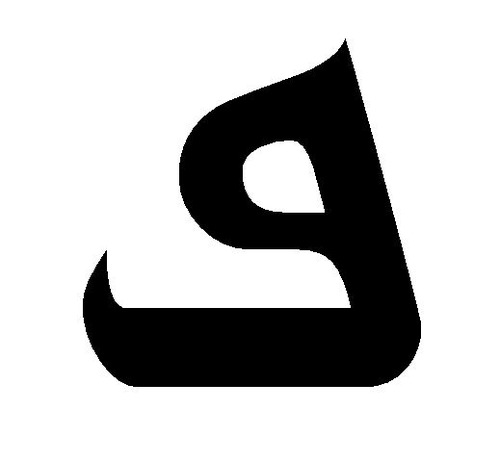 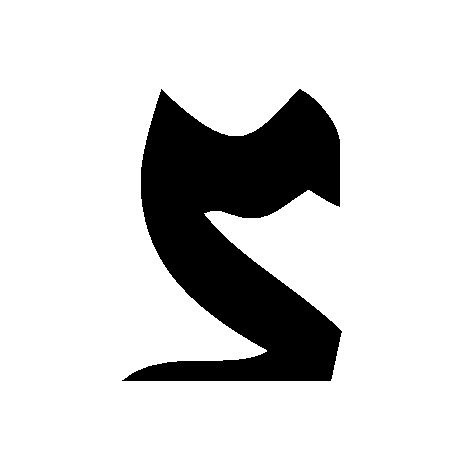 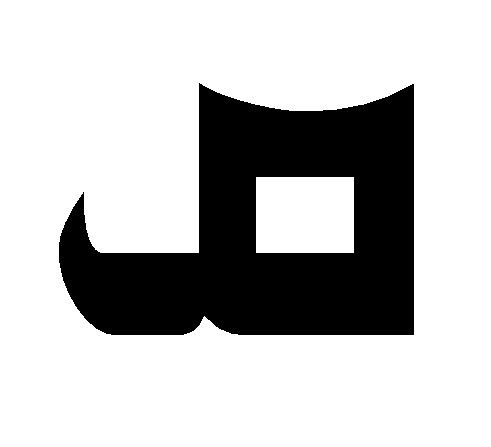 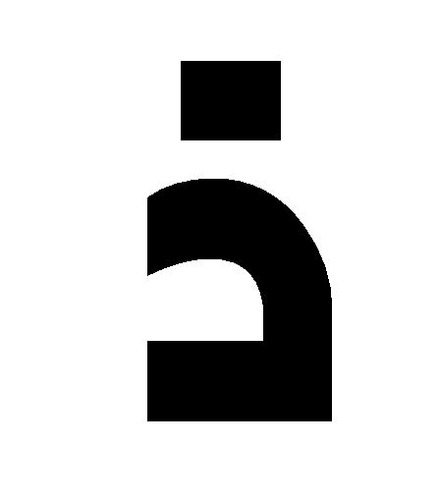 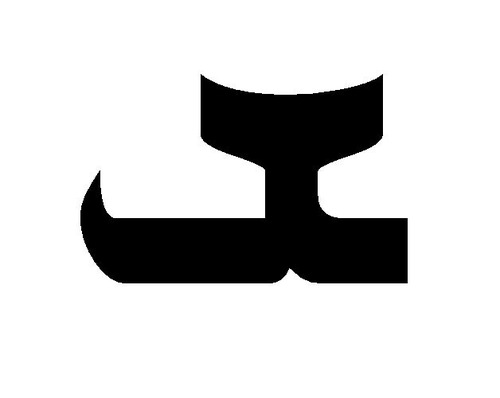 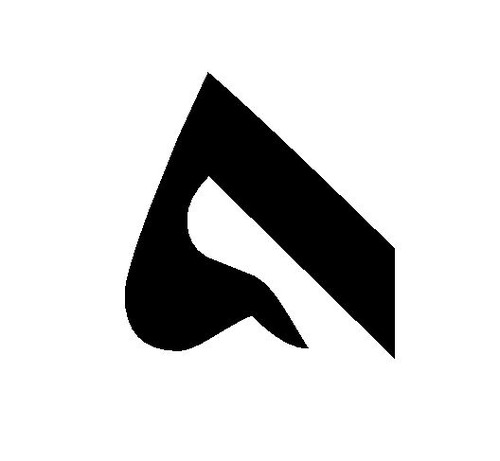 